MINUTESWilliamsburg Community Development Advisory Committee7 PM Monday, September 11, 2017All members were present: Nick Dines, Fred Goodhue, Sally Loomis, Eric Weber.Guests: none.The meeting was called to order at 7:00 to consider the Selectboard’s  request for a statement of general support by Sept. 14 for a Special Town Meeting article or articles (yet to be drafted) seeking funding for design services for the proposed Public Safety Complex on the HEJ site, and perhaps for HEJ renovation work.A wide-ranging discussion culminated in a motion made, seconded and VOTED that Eric, referring to notes made during the meeting by Nick and Sally (copies attached), would draft a statement representing tthe Committee’s views and circulate it to committee members for comment and suggestions before sending it to anyone else. It was noted that comments and suggestions should be sent only to Eric and not to other members, to avoid any OML violation. The meeting was adjourned at 8:30.Respectfully submitted,Eric WeberMinutes approved: _____________________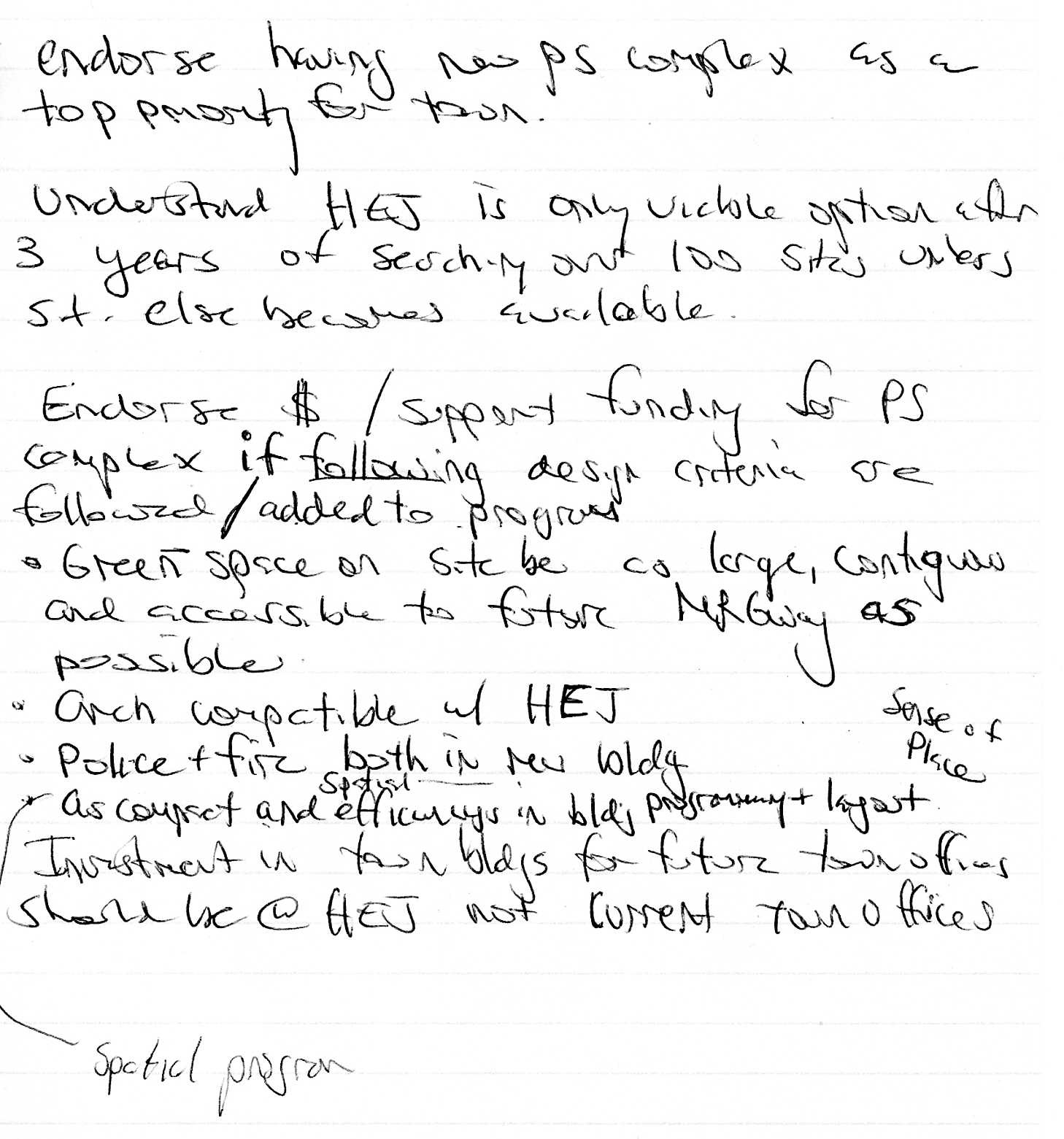 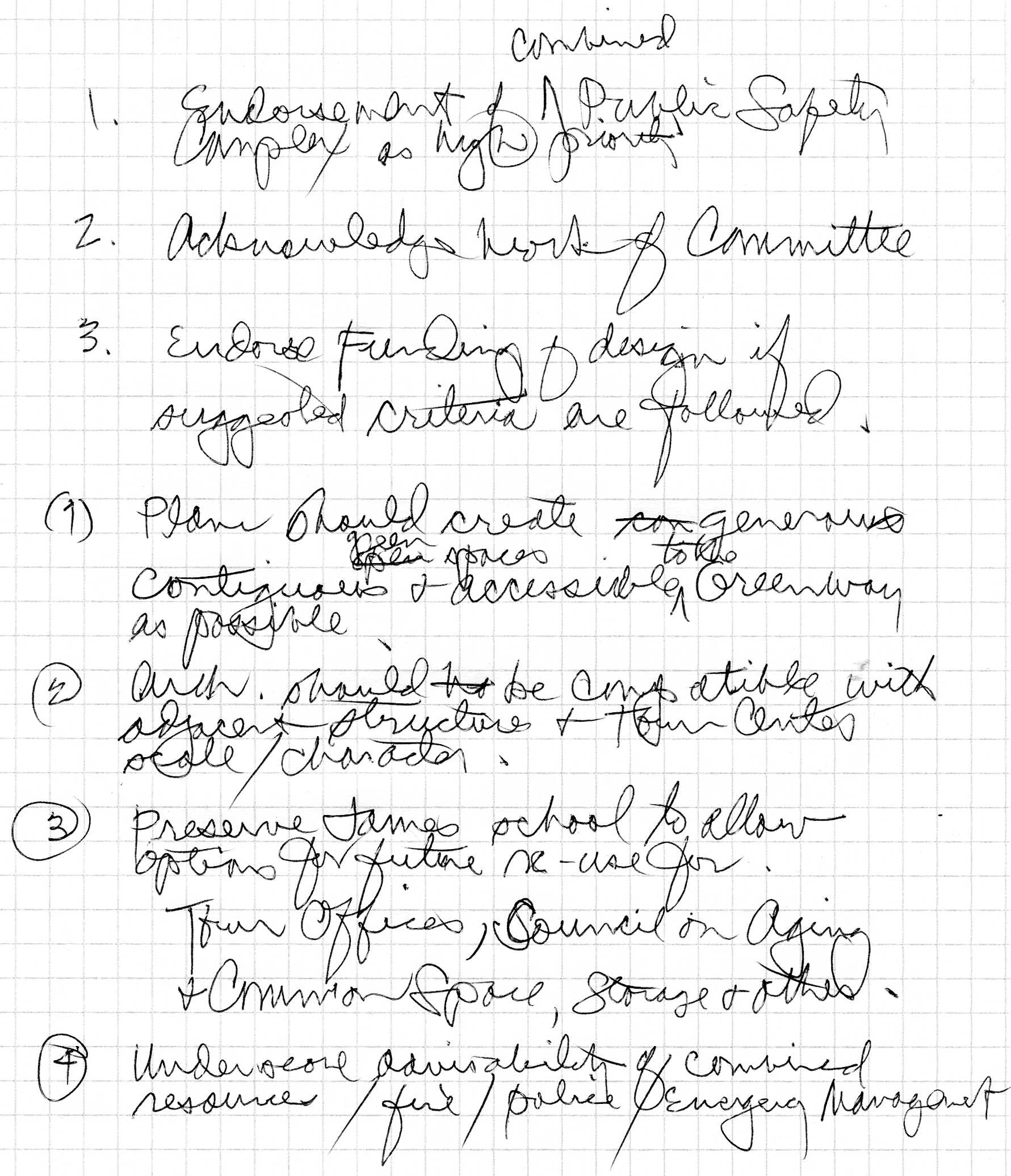 